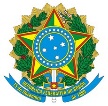 MINISTÉRIO DA EDUCAÇÃO E CULTURAUNIVERSIDADE FEDERAL DO PIAUÍPRÓ-REITORIA DE ASSUNTOS ESTUDANTIS E COMUNITÁRIOS COORDENADORIA DE ASSISTÊNCIA COMUNITÁRIACampus Universitário Ministro Petrônio Portella, Bairro Ininga, Bloco 6,Teresina, Piauí, Brasil; CEP 64.049-550Telefone: (86) 3215-5642/3215-5645;www.ufpi.br/praec  ses.praec@ufpi.edu.brANEXO XDECLARAÇÃO DE DESPESAS COMPARTILHADASEu,____________________________________________________________________,RG.Nº____________________, CPF Nº____________________, residente e domiciliado à Rua/Av._______________________________________________________________, nº_______, bairro________________________, cidade__________________ declaro, junto à UNIVERSIDADE FEDERAL DO PIAUÍ, para fins exclusivos de comprovação de situação de moradia perante o Serviço Social da PRAEC, que divido as despesas de: (   ) água (   ) energia (  ) internet (  ) aluguel (  ) condomínio (  ) outros: ______________ As pessoas que residem no domicilio e dividem as despesas deverão obrigatoriamente assinar abaixo:_______________________________Assinatura e CPF_______________________________Assinatura e CPF_______________________________Assinatura e CPFCidade __________________Data _______/_____/_____________________________________________________________________     Assinatura do/a estudante e CPFConfirmo serem verdadeiras as informações prestadas, estando ciente de que a informação falsa incorrerá nas penas do crime do Art. 299 do Código Penal (falsidade ideológica), além de, caso configurada a prestação de informação falsa, apurada posteriormente à matrícula institucional do candidato, em procedimento que assegure o contraditório e a ampla defesa, ensejar o cancelamento da matrícula na Universidade Federal do Piauí, sem prejuízo das sanções penais cabíveis (de acordo com a Lei no 12.711/2012, o Decreto no 7.824/2012 e o Art. 9º da Portaria Normativa no 18/2012-MEC).